ANALISIS PENGARUH PENDIDIKAN, UPAH MINIMUM DAN PENGANGGURAN TERHADAP KEMISKINAN DI KOTA PADANGSKRIPSI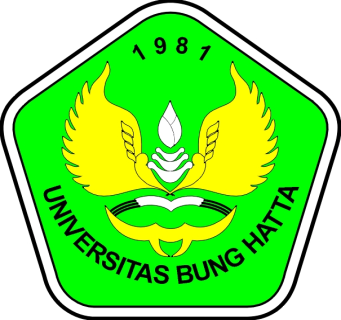 Oleh:GUSRIA YOLANDA1310011111017Diajukan Sebagai Salah Satu Syarat GunaMemperoleh Gelar Sarjana EkonomiJurusan Ekonomi PembangunanJURUSAN EKONOMI PEMBANGUNANFAKULTAS EKONOMIUNIVERSITAS BUNG HATTAPADANG2017